LeistungserklärungLeistungserklärungLeistungserklärunggemäß Anhang III der Verordnung (EU) Nr. 305/2011                                                            (Bauproduktenverordnung)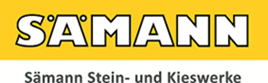 gemäß Anhang III der Verordnung (EU) Nr. 305/2011                                                            (Bauproduktenverordnung)gemäß Anhang III der Verordnung (EU) Nr. 305/2011                                                            (Bauproduktenverordnung)für die Produktgruppe „Gesteinskörnungen für Asphalt und Oberflächenbearbeitung“Werk Wintersdorf, Am Kieswerk, 76437 Rastatt - Wintersdorffür die Produktgruppe „Gesteinskörnungen für Asphalt und Oberflächenbearbeitung“Werk Wintersdorf, Am Kieswerk, 76437 Rastatt - Wintersdorffür die Produktgruppe „Gesteinskörnungen für Asphalt und Oberflächenbearbeitung“Werk Wintersdorf, Am Kieswerk, 76437 Rastatt - WintersdorfLeistungserklärung Nr. S_W_13043_2020_001Leistungserklärung Nr. S_W_13043_2020_001Leistungserklärung Nr. S_W_13043_2020_0011.Eindeutige Kenncodes der Produkttypen:                                                                                                                                                                     Eindeutige Kenncodes der Produkttypen:                                                                                                                                                                     1.EN 13043: BS 0/2                  EN 13043: 2/5              EN 13043: 5/8                  EN 13043: 8/11 EN 13043: BS 0/2                  EN 13043: 2/5              EN 13043: 5/8                  EN 13043: 8/11 1.            125494                                122664                            122666                               125493             125494                                122664                            122666                               125493 2.Verwendungszweck und Norm: Herstellung von Asphalt und Behandlung von Oberflächen                                               gemäß DIN EN 13043Verwendungszweck und Norm: Herstellung von Asphalt und Behandlung von Oberflächen                                               gemäß DIN EN 130433.Name und Kontaktanschrift des Herstellers: Sämann Stein- und Kieswerke GmbH & Co. KG, Bahnhofstraße 21-23, 75417 MühlackerName und Kontaktanschrift des Herstellers: Sämann Stein- und Kieswerke GmbH & Co. KG, Bahnhofstraße 21-23, 75417 Mühlacker4.System zur Bewertung und Überprüfung der Leistungsbeständigkeit: System 2+System zur Bewertung und Überprüfung der Leistungsbeständigkeit: System 2+5.Notifizierte Stelle: BÜV-Zert, 0788Notifizierte Stelle: BÜV-Zert, 07886.Erklärte Leistungen: Siehe vollständige Auflistung am Ende dieser ErklärungErklärte Leistungen: Siehe vollständige Auflistung am Ende dieser Erklärung7.Die Leistung des vorstehenden Produkts entspricht der erklärten Leistung. Für die Erstellung dieser Leistungserklärung ist allein der Hersteller verantwortlich.Die Leistung des vorstehenden Produkts entspricht der erklärten Leistung. Für die Erstellung dieser Leistungserklärung ist allein der Hersteller verantwortlich.Unterzeichnet für den Hersteller und im Namen des Herstellers:Unterzeichnet für den Hersteller und im Namen des Herstellers:Unterzeichnet für den Hersteller und im Namen des Herstellers:Jochen Sämann, GeschäftsführerJochen Sämann, GeschäftsführerJochen Sämann, Geschäftsführer(Name und Funktion)(Name und Funktion)(Name und Funktion)01.03.202001.03.2020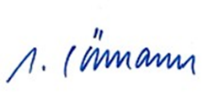 (Ort und Datum)(Ort und Datum)(Unterschrift)0788                                         05 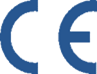 Sämann Stein- und Kieswerke GmbH & CO. KG                                            Bahnhofstraße 21- 23                                                                              75417 MühlackerSämann Stein- und Kieswerke GmbH & CO. KG                                            Bahnhofstraße 21- 23                                                                              75417 MühlackerSämann Stein- und Kieswerke GmbH & CO. KG                                            Bahnhofstraße 21- 23                                                                              75417 MühlackerSämann Stein- und Kieswerke GmbH & CO. KG                                            Bahnhofstraße 21- 23                                                                              75417 MühlackerSämann Stein- und Kieswerke GmbH & CO. KG                                            Bahnhofstraße 21- 23                                                                              75417 Mühlackergültig seit: 01.03.2020gültig seit: 01.03.2020Erklärte Leistungen der Produktgruppe "Gesteinskörnungen für Asphalt" Erklärte Leistungen der Produktgruppe "Gesteinskörnungen für Asphalt" Erklärte Leistungen der Produktgruppe "Gesteinskörnungen für Asphalt" Erklärte Leistungen der Produktgruppe "Gesteinskörnungen für Asphalt" Erklärte Leistungen der Produktgruppe "Gesteinskörnungen für Asphalt" Erklärte Leistungen der Produktgruppe "Gesteinskörnungen für Asphalt" nach Ziffer 7 der Leistungserklärung S_W_13043_2020_001 gemäß BauPVOnach Ziffer 7 der Leistungserklärung S_W_13043_2020_001 gemäß BauPVOnach Ziffer 7 der Leistungserklärung S_W_13043_2020_001 gemäß BauPVOnach Ziffer 7 der Leistungserklärung S_W_13043_2020_001 gemäß BauPVOnach Ziffer 7 der Leistungserklärung S_W_13043_2020_001 gemäß BauPVOnach Ziffer 7 der Leistungserklärung S_W_13043_2020_001 gemäß BauPVOWesentliches MerkmalWesentliches MerkmalErklärte Leistung je Sorte (Lieferkörnung)Erklärte Leistung je Sorte (Lieferkörnung)Erklärte Leistung je Sorte (Lieferkörnung)Erklärte Leistung je Sorte (Lieferkörnung)Wesentliches MerkmalWesentliches Merkmal125494122664122666125493Korngröße (Korngruppe)Korngröße (Korngruppe)BS 0/22/55/88/11Kornzusammensetzung - KategorieKornzusammensetzung - KategorieGF 85GC 90/10GC 90/15GC 90/15(typische  Zusammensetzung s. u.)(typische  Zusammensetzung s. u.)GF 85GC 90/10GC 90/15GC 90/15Toleranzen bei der KornverteilungToleranzen bei der KornverteilungGTC10NPDNPDNPDRohdichte (± 0,02)Rohdichte (± 0,02)2,64 Mg/m32,65 Mg/m32,65Mg/m32,64 Mg/m3Kornform (Plattigkeit)Kornform (Plattigkeit)NPDFI 10FI 10FI 10BruchflächigkeitBruchflächigkeitNPDC 95/1C 95/1C 90/1FließkoeffizientFließkoeffizientEcs30NPDNPDNPDReinheitReinheit· Gehalt an Feinanteilen· Gehalt an Feinanteilenf16f0,5f0,5f0,5· Methylenblauwerte· MethylenblauwerteNPDNPDNPDNPD· organische Verunreinigungen· organische VerunreinigungenmLPC 0,1mLPC 0,1mLPC 0,1mLPC 0,1Widerstand gegen ZertrümmerungWiderstand gegen ZertrümmerungNPDLA25LA25LA25Widerstand gegen Polieren Widerstand gegen Polieren NPDPSV55PSV55PSV55Widerstand gegen VerschleißWiderstand gegen VerschleißNPDNPDNPDNPDWiderstand gegen OberflächenabriebWiderstand gegen OberflächenabriebNPDNPDNPDNPDWiderstand gegen HitzebeanspruchungWiderstand gegen HitzebeanspruchungNPDVLA 1,3VLA 1,3VLA 1,3Widerstand gegen Abrieb durch Spike-ReifenWiderstand gegen Abrieb durch Spike-ReifenNPDNPDNPDNPDRaumbeständigkeitRaumbeständigkeitNPDNPDNPDNPDDelta-Ring-KugelbereichDelta-Ring-KugelbereichΔ R&B 8/25NPDNPDNPDWasserlöslichkeitWasserlöslichkeitNPDNPDNPDNPDWasseraufnahmeWasseraufnahmeWA241WA241WA241WA241Affinität zu bitumenhaltigen Bindemitteln (Umhüllungsgrad nach 6/24 h Rolldauer in %)Affinität zu bitumenhaltigen Bindemitteln (Umhüllungsgrad nach 6/24 h Rolldauer in %)NPD75/4575/4575/45DauerhaftigkeitDauerhaftigkeit· Frost-Tau-Widerstand· Frost-Tau-WiderstandNPDF1 F1 F1 · Frost-Tausalz-Widerstand· Frost-Tausalz-WiderstandNPD< 5%< 5%< 5%Gefährliche Substanzen:Gefährliche Substanzen:· Abstrahlung von Radioaktivität· Abstrahlung von RadioaktivitätNPDNPDNPDNPD Freisetzung von Schwermetallen  Freisetzung von Schwermetallen NPDNPDNPDNPD Freisetzung von polyaromatischen Kohlenwasserstoffen Freisetzung von polyaromatischen KohlenwasserstoffenNPDNPDNPDNPD Freisetzung sonstiger gefährlicher Substanzen Freisetzung sonstiger gefährlicher SubstanzenNPDNPDNPDNPDAngaben zu typischen Kornzusammensetzungen feiner GesteinskörnungenAngaben zu typischen Kornzusammensetzungen feiner GesteinskörnungenAngaben zu typischen Kornzusammensetzungen feiner GesteinskörnungenAngaben zu typischen Kornzusammensetzungen feiner GesteinskörnungenAngaben zu typischen Kornzusammensetzungen feiner GesteinskörnungenAngaben zu typischen Kornzusammensetzungen feiner GesteinskörnungenToleranz nach Tab. 4 od. C.1Toleranz nach Tab. 4 od. C.1Sorte                                    werktypische Kornzusammensetzung                                    werktypische Kornzusammensetzung                                    werktypische Kornzusammensetzung                                    werktypische Kornzusammensetzung Sorte                                  Durchgang durch das Sieb (mm) in M.-%                                 Durchgang durch das Sieb (mm) in M.-%                                 Durchgang durch das Sieb (mm) in M.-%                                 Durchgang durch das Sieb (mm) in M.-%Sorte 0,0630,1250,250,5121254949 ± 360 ± 1090 ± 5GesteinsinformationenPetrographischer TypAlpine MoräneGesteinskörnungnatürlich, gebrochene GKHerkunftWintersdorf Rastatt